Trefpunt Korbeek-Lo		Trefpuntnieuws -  september 2021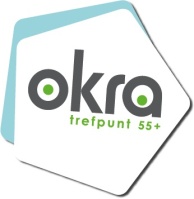 Dag OKRA-vrienden, Graag nodigen wij jou uit voor de volgende activiteiten:Ontmoetingsnamiddag op woensdag 15 septemberNa een jaar pauze starten we terug met onze ontmoetingsnamiddagen, zoals altijd op de 3de woensdag van de maand (behalve maart en augustus). We komen samen in het Buurthuis in Korbeek-Lo en starten om 13.30 uur en eindigen om 17 uur.Op 15 september brengen we gezelschapsspelletjes mee. Voor de rest kan er met de kaarten (wiezen) gespeeld worden of kunnen de tongen losgemaakt worden (dat zal deugd doen na zo’n lange stille periode).We volgen nog wel de coronamaatregelen. We doen ons mondmasker aan bij het binnen komen tot we op onze plaats zitten én bij verplaatsingen. Bij het binnen komen, ontsmet je jouw handen.Wij volgen de maatregelen van de horeca. Dat wil dus zeggen dat je maximum met 8 aan tafel mag zitten. Tussen de tafels voorzien we ook 1,5 meter. We hopen er een gezellige namiddag van te maken. Wij voorzien een vieruurtje. Walter kan niet meer komen helpen om de tafels en stoelen te plaatsen. Wie kan Urbain komen helpen om 10 uur om alles klaar te zetten en om 17 uur om alles terug weg te zetten? Alvast bedankt.CreaTwee keer per maand komen we op maandag in het WZC D’Eycken Brug samen voor de crea van 14 tot 17 uur. We starten op maandag 4 oktober met de crea-activiteiten onder leiding van Jenny en Nadine. Meer info bekom je bij Nadine 016 26 09 98 of Jenny 016 25 50 70.WiezenWe starten vanaf woensdag 15 september. Al naargelang we deelnemers hebben, worden er meer dagen gereserveerd om te spelen. Wordt vervolgt.WandelenSeptember is nog een wandelmaand. Kijk goed naar de agenda want de uren verschillen van keer op keer. We houden de zonsondergang in het oog en genieten nog van de wandeling tijdens het daglicht.Agenda di. 31 augustus	15.00 uur		wandelen			kerk Korbeek-Lodo. 2 september	14.00 uur		petanque			WZC D'Eycken Brugdi. 7 september	19.00 uur		wandelen			kerk Korbeek-Lodo. 9 september	14.00 uur		petanque			WZC D'Eycken Brugdi. 14 september	15.00 uur		wandelen			kerk Korbeek-Lowo. 15 september	13.30 uur		ontmoetingsnamiddag	Buurthuisdo. 16 september	14.00 uur		petanque			WZC D'Eycken Brugdi. 21 september	18.00 uur		wandelen			kerk Korbeek-Lodo. 23 september	14.00 uur		petanque			WZC D'Eycken Brugdi. 28 september	15.00 uur		wandelen			kerk Korbeek-Lodo. 30 september	14.00 uur		petanque			WZC D'Eycken Brugma. 4 oktober		14.00 uur		crea				WZC D’Eycken Brugdo. 7 oktober		14.00 uur		bowlen				Acro, Tienen